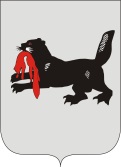 ИРКУТСКАЯ ОБЛАСТЬСЛЮДЯНСКАЯТЕРРИТОРИАЛЬНАЯ ИЗБИРАТЕЛЬНАЯ КОМИССИЯг. СлюдянкаО заверении списка кандидатов по одномандатному  избирательному округу № 14, выдвинутых избирательным объединением Слюдянским местным отделением КПРФ при проведении при проведении дополнительных выборов депутата Думы муниципального образования Слюдянский район шестого созываРассмотрев документы, представленные для заверения списка кандидатов по одномандатному  избирательному округу №14, избирательным объединением Слюдянским местным отделением КПРФ, при проведении дополнительных выборов депутата Думы муниципального образования Слюдянский район шестого созыва, Слюдянская территориальная избирательная комиссияРЕШИЛА:1. Заверить список кандидатов в депутаты Думы муниципального образования Слюдянский район шестого созыва по одномандатному  избирательному округу № 14 в количестве одного человека, выдвинутого в установленном порядке избирательным объединением Слюдянским местным отделением КПРФ. 2. Выдать настоящее решение с копией заверенного списка, указанного в пункте 1 решения, уполномоченному представителю данного избирательного объединения в течение одних суток. Председатель комиссии                      		           	     Н.Л. ЛазареваСекретарь комиссии                                                                  Н.Л. ТитоваР Е Ш Е Н И ЕР Е Ш Е Н И Е16 февраля 2018 года№ 67/540 